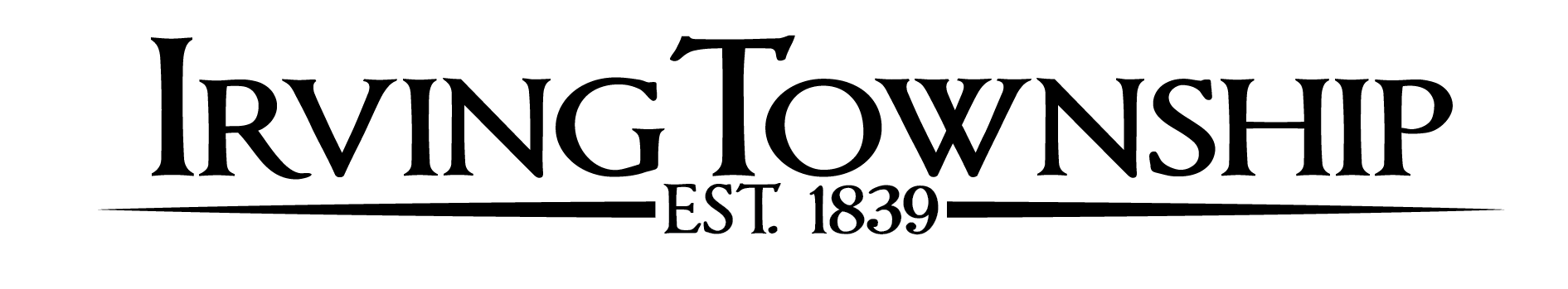 BOARD MEETING AGENDA – July 19, 2022Call Meeting to order with pledge of allegianceApproval of agendaReports: Fire Reports/Commissioners/Cemetery Sexton/AssessorsPublic Input (3 minute limit)Clerk’s minutes – June 21, 2022Treasurer’s reportPay billsBoard Members CommentsUnfinished Business		Proposal Spam filter		Pproposal Archive		4 station voting boothNew Business		Proposal land swap		Proposal unclaimed payments		Great Lakes Energy update		MEI update		Resolution 2022-10 – Great Lakes EnergyPublic Input (Limited to 3 minutes)Upcoming Dates:   			July 20, 2022 – Seigfried Crandall Auditors onsite	July 21, 2022 – Board of Review 6:00pm	August 2, 2022 – Primary Election Polls open 7am-8pm	August 16, 2022 – Township Board Meeting 6:30pmGUIDELINES TO PUBLIC COMMENTPublic comment is welcome and appreciated. Please follow these simple guidelines to ensure all have an opportunity to be heard. All comments and questions will be made through the supervisor. All comments will be made in a courteous and civil manner, profanity and personal attacks will not be tolerated. Please limit the length of your comments to 3 minutes.  If you are a member of a group, please appoint a spokesman on behalf of a group (those speaking on behalf of a group may be provided additional time). Please state your name before offering comment.